作业要求：1.按照工具模板来完成教学设计，模板请点击附件下载；2. 围绕本次培训所学内容以及工作坊研修主题，确定教学设计主题3.字数要求500字以上；4.必须原创，要要求完成，如不符合作业要求，一经发现，按不合格处理。此教学设计完成后，必须实践于学校课堂教学，教学过程务必请同伴帮忙录制（借助手机、DV录制10—40分钟）完成 “实践研修成果”上传提交任务。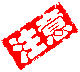 课题名称：三角形的分类课题名称：三角形的分类课题名称：三角形的分类课题名称：三角形的分类姓名　谢天宏工作单位　牟定县实验小学学科　数学年级　四年级一、教学内容分析一、教学内容分析一、教学内容分析一、教学内容分析本课的教学内容是人教版四年级下册“三角形”单元例5本课的教学内容是人教版四年级下册“三角形”单元例5本课的教学内容是人教版四年级下册“三角形”单元例5本课的教学内容是人教版四年级下册“三角形”单元例5二、教学目标二、教学目标二、教学目标二、教学目标　知识与技能使学生认识锐角三角形、直角三角形、钝角三角形和等腰三角形、等边三角形，知道这些三角形的特点并能够辨认和区别它们。过程与方法经历分类的过程，渗透分类的数学思想，培养学生的空间观念和初步的逻辑思维能力。情感态度与价值观在共同学习中，训练学生的自我探索能力，在探索活动中培养学生主动探索精神和创新意识。　知识与技能使学生认识锐角三角形、直角三角形、钝角三角形和等腰三角形、等边三角形，知道这些三角形的特点并能够辨认和区别它们。过程与方法经历分类的过程，渗透分类的数学思想，培养学生的空间观念和初步的逻辑思维能力。情感态度与价值观在共同学习中，训练学生的自我探索能力，在探索活动中培养学生主动探索精神和创新意识。　知识与技能使学生认识锐角三角形、直角三角形、钝角三角形和等腰三角形、等边三角形，知道这些三角形的特点并能够辨认和区别它们。过程与方法经历分类的过程，渗透分类的数学思想，培养学生的空间观念和初步的逻辑思维能力。情感态度与价值观在共同学习中，训练学生的自我探索能力，在探索活动中培养学生主动探索精神和创新意识。　知识与技能使学生认识锐角三角形、直角三角形、钝角三角形和等腰三角形、等边三角形，知道这些三角形的特点并能够辨认和区别它们。过程与方法经历分类的过程，渗透分类的数学思想，培养学生的空间观念和初步的逻辑思维能力。情感态度与价值观在共同学习中，训练学生的自我探索能力，在探索活动中培养学生主动探索精神和创新意识。三、学习者特征分析三、学习者特征分析三、学习者特征分析三、学习者特征分析学生47人，基础知识较差。学生47人，基础知识较差。学生47人，基础知识较差。学生47人，基础知识较差。四、教学策略选择和设计四、教学策略选择和设计四、教学策略选择和设计四、教学策略选择和设计一、创设情境，复习旧知
1、猜谜，复习旧知
师：孩子们，喜欢猜谜吗？（喜欢）今天，王老师给大家带来了一个谜语，猜猜看。
课件出示：
    形状似座山，稳定性能坚。
三竿首尾连，
学问不简单。
                   ——打一几何图形师问：它是什么呢？（三角形）师追问：猜得真准！你是怎么猜出来的?
（三角形有三条边，三个角，三个顶点，具有稳定性）师揭示答案（由锐角直角钝角变换出的不同的三角形）师问：仔细观察，谁愿意告诉我它们有哪些共同特征？（有三条边、三个角）再仔细看看各个三角形形状、大小一样吗？它们哪里不同？根据学生的回答引导学生说出角的大小、边的长短不同。（板书：角、边）师：没错，是三角形的边和角的不同，导致三角形的家族成员形态各异，难以区分。那么这节课我们就按照角和边的特征来给三角形家族成员分分类好吗！（板书：三角形的分类）并齐读课题。（设计意图：猜谜，调动学生的兴趣。通过揭示答案提醒学生对三角形的角和边的有意注意，激活学生的学习热情。）二、合作探究1、按角分类（1）那好吧，我们先按角来分类。你知道这个角是什么角吗，你用什么方法判断？还可以用什么方法？哪种方法最快？（2）这个角有点像直角，又有点像钝角，分不清，怎么办？（用三角尺的直角去测量）（3）小组合作，按角分类，完成研究表1。表一：按角分类（填出各个三角形中各角的个数0、1、2、3）我们把         号三角形放在一起，因为它们                 ，命名为：      三角形，我们把         号三角形放在一起，因为它们                ，命名为：      三角形，我们把         号三角形放在一起，因为它们                ，命名为：      三角形。我们发现所有的三角形都有      个锐角，我们还发现了按角分类最简单的办法是：                  。汇报交流，整理提升①谁来汇报你们小组的研究情况②师（投影教师用研究表）：三角形的共同点是（都有两个锐角），不同点是1号、3号三角形有…③根据不同点给三角形命名（课件出示概念），齐读概念。④指名汇报分类结果，课件演示分类过程。⑤重点点拨，形成知识结论（课件出示集合图）师：按角分，三角形可以分成[设计意图：三角形按角分类，概念间的关系简单，学生理解容易。因此，对于三角形按角分类，教师要全面挖掘这块内容的内涵，。这样设计目的有两个：一是从不同点处着手，让学生经历猜想→观察→操作→比较→分类→下定义的概念形成过程，一步一步清晰三角形按角的分类的认识。另一目的是让学生感悟分类的数学思想。]下面我们来轻松轻松，做个游戏！①游戏：我猜我猜我猜猜猜变式练习：信封挡住三角形的两个角，只看到三角形一个角，用“一定”“可能”这两个词来判断这个三角形属于哪种三角形。分析：图1、2——你根据什么这么“肯定”？（引导学生用定义分析，如“有一个角是直角的三角形是直角三角形；有一个角是钝角的三角形是钝角三角形。”）    图3、4——只看见一个锐角，为什么三种类型都有可能？（引导学生关注三角形角的共同点“肯定有两个角是锐角”）[设计意图：用“可能”、“一定”作答，目的一是与第一学段“可能性”做衔接，二是促学生熟练掌握概念，让学生迅速抓住概念的本质特征，即判断三角形的分类，只要看最大的内角就可以了。]②如果给你任意一个三角形，你能很快判断出它是什么三角形吗？引导学生得出：找最大角。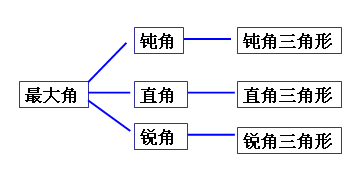 2、按边分类（1）自读合作探究要求。四人一组合作探究。表二：按边分类（在对应的格子里画上“√”）我们将           号三角形放在一起，因为它们                  ，命名为：         三角形。我们将           号三角形放在一起，因为它们                  ，命名为：         三角形。我们将          号三角形放在一起，因为它们                   ，命名为：        三角形。      汇报交流，整理提升谁来汇报你们小组的研究情况。学生汇报探究结果，课件展示（3） 指定学生归纳等边三角形、等腰三角形和不等边三角形的概念，并齐读概念。请同学们在学具袋里把这几个三角形找出来 。（每一组任选一个三角形去量一量或者折一折）（4）重点点拨，形成知识结论（课件出示集合图）（5）课件出示：①像这样的（两边相等的三角形叫等腰三角形。）②相等的两条边叫腰，另一条边叫底，底上面的两个角叫底角，两腰的夹角叫顶角。③那么它的两个底角有什么关系呢？学生猜测并动手操作验证，得到结论——在等腰三角形中，两个底角相等。（6）课件：像这样三条边相等的三角形叫等边三角形，也叫正三角形。它的三个角有什么关系？学生猜测并动手操作验证，得到结论——等边三角形中三个角相等。（7）出示包含关系的集合图师：你能用一句话概括等腰三角形与等边三角形之间的关系吗？（等边三角形是特殊的等腰三角形。）三、练习反馈1、填空（1）三角形按角的特征分类，分为（   ）三角形、（   ）三角形和（   ）三角形。（2）三角形按边的特征分类，分为（     ）三角形、（   ）三角形和（   ）三角形。（3）（                      ）的三角形叫做锐角三角形。（4）有一个角是（          ）的三角形叫做直角三角形。（5）有一个角是钝角的三角形叫做（                 ）。（6）三条边相等的三角形叫做（    ）三角形，又叫做（   ）三角形。（7）等腰三角形的两腰（   ），（   ）也相等。（设计意图：通过填空进行知识点小结，进一步认识不同三角形的特征。）2、判断（1）等边三角形也叫正三角形。（  ）（2）等腰三角形可以是直角三角形。（  ）（3）等边三角形是特殊的等腰三角形。（  ）（4）一个三角形可能有两个钝角。（  ）四、课堂小结这节课你学到了什么？你有什么收获？（设计意图：通过小结让学生回顾重要知识点，加深本节课重点知识的记忆。）一、创设情境，复习旧知
1、猜谜，复习旧知
师：孩子们，喜欢猜谜吗？（喜欢）今天，王老师给大家带来了一个谜语，猜猜看。
课件出示：
    形状似座山，稳定性能坚。
三竿首尾连，
学问不简单。
                   ——打一几何图形师问：它是什么呢？（三角形）师追问：猜得真准！你是怎么猜出来的?
（三角形有三条边，三个角，三个顶点，具有稳定性）师揭示答案（由锐角直角钝角变换出的不同的三角形）师问：仔细观察，谁愿意告诉我它们有哪些共同特征？（有三条边、三个角）再仔细看看各个三角形形状、大小一样吗？它们哪里不同？根据学生的回答引导学生说出角的大小、边的长短不同。（板书：角、边）师：没错，是三角形的边和角的不同，导致三角形的家族成员形态各异，难以区分。那么这节课我们就按照角和边的特征来给三角形家族成员分分类好吗！（板书：三角形的分类）并齐读课题。（设计意图：猜谜，调动学生的兴趣。通过揭示答案提醒学生对三角形的角和边的有意注意，激活学生的学习热情。）二、合作探究1、按角分类（1）那好吧，我们先按角来分类。你知道这个角是什么角吗，你用什么方法判断？还可以用什么方法？哪种方法最快？（2）这个角有点像直角，又有点像钝角，分不清，怎么办？（用三角尺的直角去测量）（3）小组合作，按角分类，完成研究表1。表一：按角分类（填出各个三角形中各角的个数0、1、2、3）我们把         号三角形放在一起，因为它们                 ，命名为：      三角形，我们把         号三角形放在一起，因为它们                ，命名为：      三角形，我们把         号三角形放在一起，因为它们                ，命名为：      三角形。我们发现所有的三角形都有      个锐角，我们还发现了按角分类最简单的办法是：                  。汇报交流，整理提升①谁来汇报你们小组的研究情况②师（投影教师用研究表）：三角形的共同点是（都有两个锐角），不同点是1号、3号三角形有…③根据不同点给三角形命名（课件出示概念），齐读概念。④指名汇报分类结果，课件演示分类过程。⑤重点点拨，形成知识结论（课件出示集合图）师：按角分，三角形可以分成[设计意图：三角形按角分类，概念间的关系简单，学生理解容易。因此，对于三角形按角分类，教师要全面挖掘这块内容的内涵，。这样设计目的有两个：一是从不同点处着手，让学生经历猜想→观察→操作→比较→分类→下定义的概念形成过程，一步一步清晰三角形按角的分类的认识。另一目的是让学生感悟分类的数学思想。]下面我们来轻松轻松，做个游戏！①游戏：我猜我猜我猜猜猜变式练习：信封挡住三角形的两个角，只看到三角形一个角，用“一定”“可能”这两个词来判断这个三角形属于哪种三角形。分析：图1、2——你根据什么这么“肯定”？（引导学生用定义分析，如“有一个角是直角的三角形是直角三角形；有一个角是钝角的三角形是钝角三角形。”）    图3、4——只看见一个锐角，为什么三种类型都有可能？（引导学生关注三角形角的共同点“肯定有两个角是锐角”）[设计意图：用“可能”、“一定”作答，目的一是与第一学段“可能性”做衔接，二是促学生熟练掌握概念，让学生迅速抓住概念的本质特征，即判断三角形的分类，只要看最大的内角就可以了。]②如果给你任意一个三角形，你能很快判断出它是什么三角形吗？引导学生得出：找最大角。2、按边分类（1）自读合作探究要求。四人一组合作探究。表二：按边分类（在对应的格子里画上“√”）我们将           号三角形放在一起，因为它们                  ，命名为：         三角形。我们将           号三角形放在一起，因为它们                  ，命名为：         三角形。我们将          号三角形放在一起，因为它们                   ，命名为：        三角形。      汇报交流，整理提升谁来汇报你们小组的研究情况。学生汇报探究结果，课件展示（3） 指定学生归纳等边三角形、等腰三角形和不等边三角形的概念，并齐读概念。请同学们在学具袋里把这几个三角形找出来 。（每一组任选一个三角形去量一量或者折一折）（4）重点点拨，形成知识结论（课件出示集合图）（5）课件出示：①像这样的（两边相等的三角形叫等腰三角形。）②相等的两条边叫腰，另一条边叫底，底上面的两个角叫底角，两腰的夹角叫顶角。③那么它的两个底角有什么关系呢？学生猜测并动手操作验证，得到结论——在等腰三角形中，两个底角相等。（6）课件：像这样三条边相等的三角形叫等边三角形，也叫正三角形。它的三个角有什么关系？学生猜测并动手操作验证，得到结论——等边三角形中三个角相等。（7）出示包含关系的集合图师：你能用一句话概括等腰三角形与等边三角形之间的关系吗？（等边三角形是特殊的等腰三角形。）三、练习反馈1、填空（1）三角形按角的特征分类，分为（   ）三角形、（   ）三角形和（   ）三角形。（2）三角形按边的特征分类，分为（     ）三角形、（   ）三角形和（   ）三角形。（3）（                      ）的三角形叫做锐角三角形。（4）有一个角是（          ）的三角形叫做直角三角形。（5）有一个角是钝角的三角形叫做（                 ）。（6）三条边相等的三角形叫做（    ）三角形，又叫做（   ）三角形。（7）等腰三角形的两腰（   ），（   ）也相等。（设计意图：通过填空进行知识点小结，进一步认识不同三角形的特征。）2、判断（1）等边三角形也叫正三角形。（  ）（2）等腰三角形可以是直角三角形。（  ）（3）等边三角形是特殊的等腰三角形。（  ）（4）一个三角形可能有两个钝角。（  ）四、课堂小结这节课你学到了什么？你有什么收获？（设计意图：通过小结让学生回顾重要知识点，加深本节课重点知识的记忆。）一、创设情境，复习旧知
1、猜谜，复习旧知
师：孩子们，喜欢猜谜吗？（喜欢）今天，王老师给大家带来了一个谜语，猜猜看。
课件出示：
    形状似座山，稳定性能坚。
三竿首尾连，
学问不简单。
                   ——打一几何图形师问：它是什么呢？（三角形）师追问：猜得真准！你是怎么猜出来的?
（三角形有三条边，三个角，三个顶点，具有稳定性）师揭示答案（由锐角直角钝角变换出的不同的三角形）师问：仔细观察，谁愿意告诉我它们有哪些共同特征？（有三条边、三个角）再仔细看看各个三角形形状、大小一样吗？它们哪里不同？根据学生的回答引导学生说出角的大小、边的长短不同。（板书：角、边）师：没错，是三角形的边和角的不同，导致三角形的家族成员形态各异，难以区分。那么这节课我们就按照角和边的特征来给三角形家族成员分分类好吗！（板书：三角形的分类）并齐读课题。（设计意图：猜谜，调动学生的兴趣。通过揭示答案提醒学生对三角形的角和边的有意注意，激活学生的学习热情。）二、合作探究1、按角分类（1）那好吧，我们先按角来分类。你知道这个角是什么角吗，你用什么方法判断？还可以用什么方法？哪种方法最快？（2）这个角有点像直角，又有点像钝角，分不清，怎么办？（用三角尺的直角去测量）（3）小组合作，按角分类，完成研究表1。表一：按角分类（填出各个三角形中各角的个数0、1、2、3）我们把         号三角形放在一起，因为它们                 ，命名为：      三角形，我们把         号三角形放在一起，因为它们                ，命名为：      三角形，我们把         号三角形放在一起，因为它们                ，命名为：      三角形。我们发现所有的三角形都有      个锐角，我们还发现了按角分类最简单的办法是：                  。汇报交流，整理提升①谁来汇报你们小组的研究情况②师（投影教师用研究表）：三角形的共同点是（都有两个锐角），不同点是1号、3号三角形有…③根据不同点给三角形命名（课件出示概念），齐读概念。④指名汇报分类结果，课件演示分类过程。⑤重点点拨，形成知识结论（课件出示集合图）师：按角分，三角形可以分成[设计意图：三角形按角分类，概念间的关系简单，学生理解容易。因此，对于三角形按角分类，教师要全面挖掘这块内容的内涵，。这样设计目的有两个：一是从不同点处着手，让学生经历猜想→观察→操作→比较→分类→下定义的概念形成过程，一步一步清晰三角形按角的分类的认识。另一目的是让学生感悟分类的数学思想。]下面我们来轻松轻松，做个游戏！①游戏：我猜我猜我猜猜猜变式练习：信封挡住三角形的两个角，只看到三角形一个角，用“一定”“可能”这两个词来判断这个三角形属于哪种三角形。分析：图1、2——你根据什么这么“肯定”？（引导学生用定义分析，如“有一个角是直角的三角形是直角三角形；有一个角是钝角的三角形是钝角三角形。”）    图3、4——只看见一个锐角，为什么三种类型都有可能？（引导学生关注三角形角的共同点“肯定有两个角是锐角”）[设计意图：用“可能”、“一定”作答，目的一是与第一学段“可能性”做衔接，二是促学生熟练掌握概念，让学生迅速抓住概念的本质特征，即判断三角形的分类，只要看最大的内角就可以了。]②如果给你任意一个三角形，你能很快判断出它是什么三角形吗？引导学生得出：找最大角。2、按边分类（1）自读合作探究要求。四人一组合作探究。表二：按边分类（在对应的格子里画上“√”）我们将           号三角形放在一起，因为它们                  ，命名为：         三角形。我们将           号三角形放在一起，因为它们                  ，命名为：         三角形。我们将          号三角形放在一起，因为它们                   ，命名为：        三角形。      汇报交流，整理提升谁来汇报你们小组的研究情况。学生汇报探究结果，课件展示（3） 指定学生归纳等边三角形、等腰三角形和不等边三角形的概念，并齐读概念。请同学们在学具袋里把这几个三角形找出来 。（每一组任选一个三角形去量一量或者折一折）（4）重点点拨，形成知识结论（课件出示集合图）（5）课件出示：①像这样的（两边相等的三角形叫等腰三角形。）②相等的两条边叫腰，另一条边叫底，底上面的两个角叫底角，两腰的夹角叫顶角。③那么它的两个底角有什么关系呢？学生猜测并动手操作验证，得到结论——在等腰三角形中，两个底角相等。（6）课件：像这样三条边相等的三角形叫等边三角形，也叫正三角形。它的三个角有什么关系？学生猜测并动手操作验证，得到结论——等边三角形中三个角相等。（7）出示包含关系的集合图师：你能用一句话概括等腰三角形与等边三角形之间的关系吗？（等边三角形是特殊的等腰三角形。）三、练习反馈1、填空（1）三角形按角的特征分类，分为（   ）三角形、（   ）三角形和（   ）三角形。（2）三角形按边的特征分类，分为（     ）三角形、（   ）三角形和（   ）三角形。（3）（                      ）的三角形叫做锐角三角形。（4）有一个角是（          ）的三角形叫做直角三角形。（5）有一个角是钝角的三角形叫做（                 ）。（6）三条边相等的三角形叫做（    ）三角形，又叫做（   ）三角形。（7）等腰三角形的两腰（   ），（   ）也相等。（设计意图：通过填空进行知识点小结，进一步认识不同三角形的特征。）2、判断（1）等边三角形也叫正三角形。（  ）（2）等腰三角形可以是直角三角形。（  ）（3）等边三角形是特殊的等腰三角形。（  ）（4）一个三角形可能有两个钝角。（  ）四、课堂小结这节课你学到了什么？你有什么收获？（设计意图：通过小结让学生回顾重要知识点，加深本节课重点知识的记忆。）一、创设情境，复习旧知
1、猜谜，复习旧知
师：孩子们，喜欢猜谜吗？（喜欢）今天，王老师给大家带来了一个谜语，猜猜看。
课件出示：
    形状似座山，稳定性能坚。
三竿首尾连，
学问不简单。
                   ——打一几何图形师问：它是什么呢？（三角形）师追问：猜得真准！你是怎么猜出来的?
（三角形有三条边，三个角，三个顶点，具有稳定性）师揭示答案（由锐角直角钝角变换出的不同的三角形）师问：仔细观察，谁愿意告诉我它们有哪些共同特征？（有三条边、三个角）再仔细看看各个三角形形状、大小一样吗？它们哪里不同？根据学生的回答引导学生说出角的大小、边的长短不同。（板书：角、边）师：没错，是三角形的边和角的不同，导致三角形的家族成员形态各异，难以区分。那么这节课我们就按照角和边的特征来给三角形家族成员分分类好吗！（板书：三角形的分类）并齐读课题。（设计意图：猜谜，调动学生的兴趣。通过揭示答案提醒学生对三角形的角和边的有意注意，激活学生的学习热情。）二、合作探究1、按角分类（1）那好吧，我们先按角来分类。你知道这个角是什么角吗，你用什么方法判断？还可以用什么方法？哪种方法最快？（2）这个角有点像直角，又有点像钝角，分不清，怎么办？（用三角尺的直角去测量）（3）小组合作，按角分类，完成研究表1。表一：按角分类（填出各个三角形中各角的个数0、1、2、3）我们把         号三角形放在一起，因为它们                 ，命名为：      三角形，我们把         号三角形放在一起，因为它们                ，命名为：      三角形，我们把         号三角形放在一起，因为它们                ，命名为：      三角形。我们发现所有的三角形都有      个锐角，我们还发现了按角分类最简单的办法是：                  。汇报交流，整理提升①谁来汇报你们小组的研究情况②师（投影教师用研究表）：三角形的共同点是（都有两个锐角），不同点是1号、3号三角形有…③根据不同点给三角形命名（课件出示概念），齐读概念。④指名汇报分类结果，课件演示分类过程。⑤重点点拨，形成知识结论（课件出示集合图）师：按角分，三角形可以分成[设计意图：三角形按角分类，概念间的关系简单，学生理解容易。因此，对于三角形按角分类，教师要全面挖掘这块内容的内涵，。这样设计目的有两个：一是从不同点处着手，让学生经历猜想→观察→操作→比较→分类→下定义的概念形成过程，一步一步清晰三角形按角的分类的认识。另一目的是让学生感悟分类的数学思想。]下面我们来轻松轻松，做个游戏！①游戏：我猜我猜我猜猜猜变式练习：信封挡住三角形的两个角，只看到三角形一个角，用“一定”“可能”这两个词来判断这个三角形属于哪种三角形。分析：图1、2——你根据什么这么“肯定”？（引导学生用定义分析，如“有一个角是直角的三角形是直角三角形；有一个角是钝角的三角形是钝角三角形。”）    图3、4——只看见一个锐角，为什么三种类型都有可能？（引导学生关注三角形角的共同点“肯定有两个角是锐角”）[设计意图：用“可能”、“一定”作答，目的一是与第一学段“可能性”做衔接，二是促学生熟练掌握概念，让学生迅速抓住概念的本质特征，即判断三角形的分类，只要看最大的内角就可以了。]②如果给你任意一个三角形，你能很快判断出它是什么三角形吗？引导学生得出：找最大角。2、按边分类（1）自读合作探究要求。四人一组合作探究。表二：按边分类（在对应的格子里画上“√”）我们将           号三角形放在一起，因为它们                  ，命名为：         三角形。我们将           号三角形放在一起，因为它们                  ，命名为：         三角形。我们将          号三角形放在一起，因为它们                   ，命名为：        三角形。      汇报交流，整理提升谁来汇报你们小组的研究情况。学生汇报探究结果，课件展示（3） 指定学生归纳等边三角形、等腰三角形和不等边三角形的概念，并齐读概念。请同学们在学具袋里把这几个三角形找出来 。（每一组任选一个三角形去量一量或者折一折）（4）重点点拨，形成知识结论（课件出示集合图）（5）课件出示：①像这样的（两边相等的三角形叫等腰三角形。）②相等的两条边叫腰，另一条边叫底，底上面的两个角叫底角，两腰的夹角叫顶角。③那么它的两个底角有什么关系呢？学生猜测并动手操作验证，得到结论——在等腰三角形中，两个底角相等。（6）课件：像这样三条边相等的三角形叫等边三角形，也叫正三角形。它的三个角有什么关系？学生猜测并动手操作验证，得到结论——等边三角形中三个角相等。（7）出示包含关系的集合图师：你能用一句话概括等腰三角形与等边三角形之间的关系吗？（等边三角形是特殊的等腰三角形。）三、练习反馈1、填空（1）三角形按角的特征分类，分为（   ）三角形、（   ）三角形和（   ）三角形。（2）三角形按边的特征分类，分为（     ）三角形、（   ）三角形和（   ）三角形。（3）（                      ）的三角形叫做锐角三角形。（4）有一个角是（          ）的三角形叫做直角三角形。（5）有一个角是钝角的三角形叫做（                 ）。（6）三条边相等的三角形叫做（    ）三角形，又叫做（   ）三角形。（7）等腰三角形的两腰（   ），（   ）也相等。（设计意图：通过填空进行知识点小结，进一步认识不同三角形的特征。）2、判断（1）等边三角形也叫正三角形。（  ）（2）等腰三角形可以是直角三角形。（  ）（3）等边三角形是特殊的等腰三角形。（  ）（4）一个三角形可能有两个钝角。（  ）四、课堂小结这节课你学到了什么？你有什么收获？（设计意图：通过小结让学生回顾重要知识点，加深本节课重点知识的记忆。）五、教学重点、难点五、教学重点、难点五、教学重点、难点五、教学重点、难点教学重点：会按角和边的特征给三角形分类，知道锐角三角形、直角三角形、钝角三角形、等腰三角形、等边三角形的特征并能辨认和区分它们。教学难点：能够掌握各种三角形的特征以及各类三角形之间的内在联系。教学重点：会按角和边的特征给三角形分类，知道锐角三角形、直角三角形、钝角三角形、等腰三角形、等边三角形的特征并能辨认和区分它们。教学难点：能够掌握各种三角形的特征以及各类三角形之间的内在联系。教学重点：会按角和边的特征给三角形分类，知道锐角三角形、直角三角形、钝角三角形、等腰三角形、等边三角形的特征并能辨认和区分它们。教学难点：能够掌握各种三角形的特征以及各类三角形之间的内在联系。教学重点：会按角和边的特征给三角形分类，知道锐角三角形、直角三角形、钝角三角形、等腰三角形、等边三角形的特征并能辨认和区分它们。教学难点：能够掌握各种三角形的特征以及各类三角形之间的内在联系。六、教学过程六、教学过程六、教学过程六、教学过程预设时间教师活动学生活动设计意图40分钟20分钟15分钟5分钟七、板书设计七、板书设计七、板书设计七、板书设计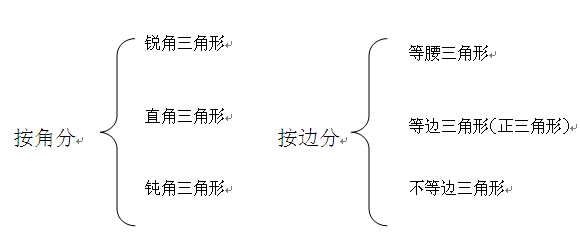 